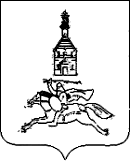 АДМИНИСТРАЦИЯ ИЛЬИНСКОГО МУНИЦИПАЛЬНОГО РАЙОНАИВАНОВСКОЙ ОБЛАСТИПОСТАНОВЛЕНИЕот 25.11.2021 года  №244п. Ильинское-ХованскоеО внесении изменений в постановление администрации Ильинского муниципального района от 08.12.2016 №329 «Об утверждении муниципальной программы «Обеспечение населения объектами инженерной инфраструктуры и услугами жилищно-коммунального хозяйства Ильинского городского поселения»Руководствуясь постановлением администрации Ильинского муниципального района от 31.08.2016 года №225 «О порядке разработки, реализации и оценки эффективности муниципальных программ Ильинского муниципального района», постановлением администрации Ильинского муниципального района от 17.11.2014 года №450 «Об утверждении методических указаний по разработке и реализации муниципальных программ Ильинского муниципального района», в целях уточнения объемов финансирования мероприятий муниципальной программы «Развитие транспортной системы Ильинского городского поселения», администрация Ильинского муниципального района п о с т а н о в л я е т:Внести в постановление администрации Ильинского муниципального района от 08.12.2016 №329 «Об утверждении муниципальной программы «Обеспечение населения объектами инженерной инфраструктуры и услугами жилищно-коммунального хозяйства Ильинского городского поселения» следующее изменение: Приложение к постановлению изложить в новой редакции (прилагается).Опубликовать (обнародовать) настоящее постановление в официальном сетевом издании - официальном сайте Ильинского муниципального района www.admilinskoe.ru в информационно — телекоммуникационной сети «Интернет».Настоящее постановление вступает в силу после его официального опубликования (обнародования).Контроль за выполнением настоящего постановления возложить на заместителя главы администрации, начальника отдела экономики и муниципального хозяйства администрации Ильинского муниципального района.Глава Ильинскогомуниципального района:					С.И. ВасютинскийПриложениек  Постановлению  администрацииИльинского муниципального районаот  25.11.2021 года   №  244Приложениек постановлению администрацииИльинского муниципального районаот  08.12.2016 года   №329МУНИЦИПАЛЬНАЯ ПРОГРАММА«Обеспечение населения объектами инженерной инфраструктуры и услугами жилищно-коммунального хозяйства Ильинского городского поселения»1. Паспорт муниципальной программы «Обеспечение населения объектами инженерной инфраструктуры и услугами жилищно-коммунального хозяйства Ильинского городского поселения»Таблица 12. Анализ текущей ситуации в сфере реализации муниципальной программы2.1. Содержание муниципального жилищного фонда Ильинского городского поселения	На территории Ильинского городского поселения расположено 32 многоквартирных дома. Общая площадь жилищного фонда по состоянию на 01.12.2016 составляет 1193,8 кв.м. Жилищный фонд Ильинского городского поселения имеет срок эксплуатации более 25 лет. 	Помимо многолетней эксплуатации жилищного фонда в п.Ильинское-Хованское причинами неудовлетворительного состояния является ненадлежащее содержание жилищного фонда на протяжении ряда лет.	В настоящее время состояние муниципального жилищного фонда характеризуется как удовлетворительное.	Оптимальным способом организации работы по приведению в нормативное состояние инженерных сетей, строительных конструкций и элементов многоквартирных домов является реализация подпрограммы содержания и обслуживания жилого фонда.Создание условий для обеспечения населения Ильинского городского поселения услугами холодного водоснабжения, водоотведения и очистке сточных водИльинское городское поселение обеспечено запасами подземных вод в необходимом количестве, но в настоящее время большинство сооружений водопровода не в состоянии обеспечить бесперебойную подачу воды и требуемый уровень ее качества. За все время эксплуатации водопроводных сетей, производился в основном текущий ремонт и частичная замена ветхих водопроводных линий, их износ в настоящее время составил более 92%. Напорные трубы скважин, обеспечивающих подъем и подачу воды в водопроводные сети, на сегодняшний день требуют 100% замены. Неудовлетворительное состояние систем водоснабжения, водоотведения и очистки сточных вод вызвано недостаточным финансированием отрасли. Данная программа направлена на повышение надежности и качества водообеспечения населения, объектов соц. культ быта, предприятий и организаций Ильинского городского поселения и его реализация требует дополнительного целевого финансового обеспечения.Реализация мероприятий по организации в границах Ильинского городского поселения электро, тепло, газо, водоснабжения населения и водоотведения	На сегодняшний день на территории Ильинского городского поселения в результате расширения сети потребителей воды возникает необходимость бурения дополнительных артезианских скважин.	Для обеспечения бесперебойного и надежного водоснабжения населения, производственных объектов, объектов социально-культурного быта в полном объеме необходим комплекс мероприятий по замене ветхих водопроводных сетей, запорной и регулирующей арматуры, установки энергосберегающих автоматических станций управления насосами артезианских скважин, капитальный ремонт павильонов артезианских скважин, строительство ограждений санитарных зон артезианских скважин.	Данная программа направлена на улучшение и произведение ремонтных работ, содержание и техническое обслуживание объектов используемых для централизованного холодного водоснабжения населения.3.  Цели и ожидаемые результаты реализации муниципальной программы	Целями муниципальной программы «Обеспечение населения объектами инженерной инфраструктуры и услугами жилищно-коммунального хозяйства Ильинского городского поселения» являются:- создание нормальных условий для эксплуатации и сохранности жилищного фонда;- совершенствование и повышение качества предоставляемых коммунальных услуг в целях улучшения жилищно-бытовых условий населения;- улучшение обеспечения населения питьевой водой надлежащего качества и в достаточном количестве, - повышение степени очистки сточных вод, сокращение объема загрязняющих веществ, сбрасываемых в водные объекты, улучшение на этой основе состояния здоровья населения Ильинского городского поселения;- восстановление, охрана и рациональное использование источников питьевого водоснабжения.- повышение качества предоставляемых потребителям коммунальных услуг.	Реализация мероприятий программы позволит:- создать комфортные и безопасные условия проживания граждан в жилых помещениях;- обеспечить бесперебойное водоснабжение населения Ильинского городского поселения питьевой водой нормативного качества и в достаточном количестве;- обеспечить экологическую безопасность и комфортность проживания граждан;- устранить причины возникновения аварийных ситуаций, угрожающих жизнедеятельности человека;- снизить уровень потерь питьевой воды;- обеспечить выполнение мероприятий по модернизации систем водоснабжения и водоотведения;- снизить уровень износа элементов системы водоснабжения и водоотведения;3.1. Целевые индикаторы и ожидаемые результаты реализации программыТаблица 24. Обоснование выделения подпрограмм	В программе «Обеспечение населения объектами инженерной инфраструктуры и услугами жилищно-коммунального хозяйства Ильинского городского поселения, для более полного раскрытия проблем выделены три подпрограммы: «Содержание муниципального жилищного фонда Ильинского городского поселения»; «Создание условий для обеспечения населения Ильинского городского поселения услугами холодного водоснабжения, водоотведения и очистке сточных вод»; «Реализация мероприятий по организации в границах Ильинского городского поселения электро, тепло, газо, водоснабжение населения и водоотведения». В каждой из перечисленных подпрограммах обозначены проблемы, цели и задачи, целевые показатели, ожидаемые результаты и мероприятия  подпрограмм.5.Ресурсное обеспечение муниципальной программыТаблица 3Приложение 1к  Муниципальной программе «Обеспечение населения объектамиинженерной инфраструктуры и услугами жилищно-коммунальногохозяйства Ильинского городского поселения»ПОДПРОГРАММА «Содержание муниципального жилищного фонда Ильинского городского поселения»1. Паспорт подпрограммы «Содержание муниципального жилищного фонда Ильинского городского поселения»Таблица 12. Характеристика проблемы, на решение которой направлена подпрограмма	Важнейшими вопросами, решение которых в соответствии с действующим законодательством и муниципальными правовыми актами Ильинского муниципального района на территории Ильинского городского поселения возложено на органы муниципальной власти, являются организация содержания и обслуживания жилищного фонда и участие в финансировании содержания муниципального жилищного фонда. Для создания условий безопасного и комфортного проживания граждан значимость указанных вопросов заключается во влиянии, которое оказывают жилищные условия граждан на общую атмосферу на территории поселения, уровень социальной напряженности.	На территории Ильинского городского поселения расположено 32 многоквартирных дома. 	Общая площадь жилищного фонда по состоянию на 01.12.2016 составляет 1193,8 кв.м. Жилищный фонд Ильинского городского поселения имеет срок эксплуатации более 25 лет. 	Помимо многолетней эксплуатации жилищного фонда в п.Ильинское-Хованское причинами неудовлетворительного состояния является ненадлежащее содержание жилищного фонда на протяжении ряда лет. 	Выполнение отдельных видов работ по капитальному ремонту домов (инженерных систем, крыш) недостаточно для доведения технического состояния жилищного фонда до нормативного уровня. Целесообразней проводить комплексный капитальный ремонт зданий. 	В связи с высокой стоимостью капитального ремонта многоквартирных домов и ограниченной платежеспособностью населения требуется продолжить оказание государственной поддержки с привлечением средств собственников помещений в многоквартирных домах для проведения необходимых работ.  	По-прежнему актуальным являются: улучшение технического состояния жилищного фонда, стабилизация рынка управления многоквартирными домами, развитие общественной инициативы в сфере управления жильем. Немаловажное значение имеет формирование позиции активного собственника жилья, осознающего свою ответственность за состояние жилья и владеющего знаниями, необходимыми для успешной реализации жилищных прав. 	Необходимо следующие: 	- заключение договоров социального найма жилых помещений муниципального жилищного фонда; 	- начисление платы за наем жилых помещений, коммунальные услуги, содержание и ремонт жилого помещения; 	- прием, учет, контроль денежных средств за наем жилых помещений, за коммунальные услуги, содержание и ремонт жилых помещений; 	- обработка информации о полученных платежах за коммунальные услуги, содержание и ремонт жилого помещения;  	Для поддержания на должном уровне муниципальных задач, связанных с обслуживанием населения, необходимо ведение и поддержание в актуальном состоянии муниципальной информационной базы данных (ГИС ЖКХ). 	Оптимальным способом организации работы по приведению в нормативное состояние инженерных сетей, строительных конструкций и элементов многоквартирных домов является реализация подпрограммы содержания и обслуживания жилого фонда Ильинского городского поселения.3. Цели, целевые индикаторы и ожидаемые результаты реализации подпрограммы3.1. Цели подпрограммыОсновными целями подпрограммы являются:- создание нормальных условий для эксплуатации и сохранности жилищного фонда;- совершенствование и повышение качества предоставляемых коммунальных услуг в целях улучшения жилищно-бытовых условий населения.Достижение цели и решение задач подпрограммы оценивается следующими целевыми индикаторами (показателями).3.2. Целевые индикаторы и ожидаемые результаты реализации подпрограммыТаблица 23.3. Задачи подпрограммыДля достижения поставленных целей подпрограммы необходимо решение следующих задач:- создание комфортных и безопасных условий проживания в многоквартирных домах.Задачами программы являются: - реализация механизма  работ по капитальному ремонту многоквартирных домов, проводимому с привлечением средств собственников помещений в многоквартирном доме; - обеспечение выполнения работ по капитальному ремонту общего имущества многоквартирных домов; - оперативное реагирование на аварийные ситуации в сфере ЖКХ. Обеспечение комфортных и безопасных условий проживания - содержание дома в надлежащем порядке, проведение своевременного и качественного ремонта общего имущества. 	Реализация программы позволит снизить физический износ зданий, обеспечить сохранность и надлежащее содержание общего имущества многоквартирных домов в соответствии с санитарными и техническими правилами и нормами, снизить риск возникновения аварийных ситуаций и расходы собственников помещений. Надежность работы инженерно-технических систем позволит сэкономить средства собственников жилых помещений по оплате коммунальных услуг. 	При выполнении намеченных мероприятий предполагается достичь: - улучшение состояния жилищного фонда- повышение комфортности проживания граждан в жилищном фонде.Перечень мероприятий подпрограммыТаблица 35. Ресурсное обеспечение подпрограммыТаблица 4Приложение 2к  Муниципальной программе «Обеспечение населения объектамиинженерной инфраструктуры и услугами жилищно-коммунальногохозяйства Ильинского городского поселенияПОДПРОГРАММА «Создание условий для обеспечения населения Ильинского городского поселения услугами холодного водоснабжения, водоотведения и очистке сточных вод»1. Паспорт подпрограммы «Создание условий для обеспечения населения Ильинского городского поселения услугами холодного водоснабжения, водоотведения и очистке сточных вод»Таблица 12. Характеристика проблемы, на решение которой направлена подпрограммаВ Ильинском городском поселении одним из актуальнейших и проблемных вопросов остается вопрос обеспечения населения Ильинского городского поселения качественной питьевой водой и бесперебойной работы системы водоснабжения.Величина общего водоотбора подземных вод по поселению составляет 169 куб. м/сут., из них на нужды населения 143 куб м/сут, здравоохранения 2,9 куб.м/сут., среднесуточное потребление питьевой воды на 1 человека по п. Ильинское-Хованское составляет 72,3 л.На сегодняшний день на территории Ильинского городского поселения имеется 8 артезианских скважин, год ввода в эксплуатацию части из них насчитывает более 36 лет, внутрипоселковые разводящие водопроводные сети составляют около 20 км, ветхие водопроводы составляют около 14 км.В 2016 году был произведен капитальный ремонт артезианских скважин №1 ул. Красная, №2 ул. Школьная.В 2017 году произведены работы по замене участков водопровода по  ул. Красной и ул. Гагарина в п. Ильинское-Хованское.В 2018 году заменен участок водопровода по ул. Советская (район бывшей Сельхозтехники) в п. Ильинское-Хованское.В 2020 году заменен участок водопровода по пер. Окружной в п. Ильинское-Хованское, проложен участок водопровода к ул. 8 Марта в п. Ильинское-Хованское (с перспективой подключения скважины ЗАО «Ильинское», обеспечивающей водопроводной водой жителей ул. 8 Марта, к уличной сети).Ильинское городское поселение обеспечено запасами подземных вод в необходимом количестве, но в настоящее время большинство сооружений водопровода не в состоянии обеспечить бесперебойную подачу воды и требуемый уровень ее качества. В результате длительной эксплуатации вышеуказанных объектов и сложного финансового положения за последние 35 лет не производился капитально - восстановительный ремонт основных средств: зданий, сооружений, технологического оборудования и магистральных сетей. Не выделялись средства на реконструкцию и строительство сооружений по очистке и улучшению качества питьевой воды.За все время эксплуатации водопроводных сетей, производился в основном текущий ремонт и частичная замена ветхих водопроводных линий, их износ в настоящее время составил более 92%. Следует отметить, что напорные трубы скважин, обеспечивающих подъем и подачу воды в водопроводные сети, на сегодняшний день требуют 100% замены. Также в результате расширения сети потребителей воды возникает необходимость бурения дополнительных скважин и корректировки распределения подачи воды с целью выравнивания давления в сети.Для обеспечения бесперебойного и надежного водоснабжения населения, производственных объектов, объектов социально-культурного быта в полном объеме необходим комплекс мероприятий по замене ветхих водопроводных сетей, запорной и регулирующей арматуры, установки энергосберегающих автоматических станций управления насосами артезианских скважин, капитальный ремонт павильонов артезианских скважин, строительство ограждений санитарных зон артезианских скважин.Протяженность сетей водоотведения Ильинского городского поселения на сегодняшний день составляет 9 км, находящихся в хозяйственном ведении муниципального унитарного предприятия «ЖКХ (Ильинское)". Общий износ сетей водоотведения – 80%, ветхие канализационные сети составляют 6,3 км.Неудовлетворительное состояние систем водоснабжения, водоотведения и очистки сточных вод вызвано недостаточным финансированием отрасли. Данная подпрограмма направлена на повышение надежности и качества водообеспечения населения, объектов соц. культ быта, предприятий и организаций Ильинского городского поселения и его реализация требует дополнительного целевого финансового обеспечения.Важнейшим фактором, определяющим необходимость разработки и реализации подпрограммы в Ильинском городском поселении с учетом приоритетных направлений социальных и экономических реформ, является социальная значимость данной проблемы в части повышения качества жизни и сохранения здоровья граждан.3. Цели, целевые индикаторы и ожидаемые результаты реализации подпрограммы3.1. Цели подпрограммыОсновными целями подпрограммы являются:- улучшение обеспечения населения питьевой водой надлежащего качества и в достаточном количестве, - повышение степени очистки сточных вод, сокращение объема загрязняющих веществ, сбрасываемых в водные объекты, улучшение на этой основе состояния здоровья населения Ильинского городского поселения;- восстановление, охрана и рациональное использование источников питьевого водоснабжения.- повышение качества предоставляемых потребителям коммунальных услуг.Достижение цели и решение задач подпрограммы оценивается следующими целевыми индикаторами (показателями).3.2. Целевые индикаторы и ожидаемые результаты реализации подпрограммыТаблица 2Выполнение вышеуказанных целевых показателей возможно лишь при условии осуществления планируемых объемов финансирования.Реализация мероприятий подпрограммы позволит: - обеспечить бесперебойное водоснабжение населения Ильинского городского поселения питьевой водой нормативного качества и в достаточном количестве;- обеспечить экологическую безопасность и комфортность проживания граждан.- устранить причины возникновения аварийных ситуаций, угрожающих жизнедеятельности человека;- снизить уровень потерь питьевой воды;- обеспечить выполнение мероприятий по модернизации систем водоснабжения и водоотведения;- снизить уровень износа элементов системы водоснабжения и водоотведения;В результате реализации подпрограммы к 2023 году доля сельских населенных пунктов, обеспеченных централизованными системами водоснабжения, будет увеличена, среднесуточное водопотребление на 1 человека в сельских населенных пунктах – до 95 л.Социально-экономическая эффективность реализации подпрограммы выражается в повышении качества жизни и улучшении здоровья населения.Экологическая эффективность мероприятий подпрограммы выражена в реализации права населения на здоровую окружающую среду, обеспечении экологической безопасности населения, улучшении качества питьевой воды, сокращении поступления загрязняющих веществ в акватории водоемов, повышении уровня экологической культуры.3.3. Задачи подпрограммыДля достижения поставленных целей подпрограммы необходимо решение следующих задач:- сохранение имеющегося потенциала мощности систем водоснабжения и водоотведения за счет проведения необходимых объемов реконструкции, технического перевооружения;- развитие и совершенствование систем централизованного хозяйственно-питьевого водоснабжения и водоотведения;- обеспечение качества питьевой воды, подаваемой населению, путем внедрения средств очистки;- предотвращение загрязнения и истощения источников питьевого водоснабжения за счет ликвидации непригодных к дальнейшей эксплуатации скважин, восстановления зон санитарной охраны на действующих водозаборах;- повышение эффективности и надежности функционирования систем водообеспечения за счет реализации водоохранных, технических и санитарных мероприятий.4. Перечень мероприятий подпрограммы Таблица 35. Ресурсное обеспечение подпрограммыТаблица 4Приложение 3к  Муниципальной программе «Обеспечение населения объектамиинженерной инфраструктуры и услугами жилищно-коммунальногохозяйства Ильинского городского поселения» ПОДПРОГРАММА «Реализация мероприятий по организации в границах Ильинского городского поселения электро, тепло, газо, водоснабжение населения и водоотведения »1. Паспорт подпрограммы «Реализация мероприятий по организации в границах Ильинского городского поселения электро, тепло, газо, водоснабжение населения и водоотведения»Таблица 12. Характеристика проблемы, на решение которой направлена подпрограмма 	На сегодняшний день на территории Ильинского городского поселения имеется 8 артезианских скважин, год ввода в эксплуатацию части из них насчитывает более 36 лет, в результате длительной эксплуатации вышеуказанных объектов и сложного финансового положения 35 лет не производился капитальный ремонт скважин,  в 2016 году был произведен капитальный ремонт павильонов артезианских скважин №1 ул. Красная, №2 ул. Школьная.	В результате расширения сети потребителей воды возникает необходимость бурения дополнительных артезианских скважин.	Для обеспечения бесперебойного и надежного водоснабжения населения, производственных объектов, объектов социально-культурного быта в полном объеме необходим комплекс мероприятий по замене ветхих водопроводных сетей, запорной и регулирующей арматуры, установки энергосберегающих автоматических станций управления насосами артезианских скважин, капитальный ремонт павильонов артезианских скважин, строительство ограждений санитарных зон артезианских скважин.	Необходимость в проведении ремонтных работ на артезианских скважинах возникает в связи с уменьшением их дебита, ухудшения качества воды в ходе эксплуатации, появлением процесса пескования, приводящего к заиливанию скважины и выходу из строя водоподъемного оборудования. Также наиболее частой причиной проведения ремонтных работ является обрыв водоподъемного оборудования, вызванный его частичным или полным износом в результате длительной эксплуатации, применения нестандартного инструмента и недостаточной квалификации обслуживающего персонала и специалистов ремонтных бригад, выполняющих работы по замене погружных артезианских насосов.	Ухудшение качества отбираемых подземных вод в Ильинском городском поселении может быть связано с перетоком воды из выше эксплуатируемых водоносных горизонтов из-за износа обсадных труб колонн или из-за нарушения герметичности сальниковых устройств и затрубной цементации. В этом случае скважина может заиливаться песком, проникающим через образовавшиеся свищи, трещины и разрывы в колонне обсадных труб.	Довольно часто наблюдаются случаи практически полного зарастания сечения труб железистыми отложениями, что, как правило, сопровождается и зарастанием фильтра, интенсивно проявляющимся с его внутренней стороны. При этом могут образовываться пленки различной толщины. По мере увеличения толщины пленок они могут под действием силы тяжести отрываться и оседать в отстойнике или на забое. 	В зависимости от выявленных причин устанавливают преобладающие причины снижения дебита, назначают вид ремонтных работ и принимают технологию их проведения.	Фильтры и внутренние поверхности обсадных колонн очищают от рыхлых осадков после небольшого срока эксплуатации (1 - 3 года).	Для чистки скважины разработаны различные конструкции металлических ершей и скребковых устройств.	Самой распространенной и частой причиной, вызывающей ремонт скважины является обрыв водоподъемного оборудования в скважине. Это случается, как правило, при замене погружного насоса при его выходе из строя или уменьшении его производительности. Обрыв случается, как правило, в местах соединения отдельных частей водоподъемного оборудования, так например, погружного насоса с водоподъемными трубами или соединение водоподъемных труб между собой. Такими видами соединений является резьбовое или фланцевое. И в том, и в другом соединениях основной причиной обрыва являются сильная коррозия металла (резьба, болты, гайки), а также применение нестандартного инструмента, несоответствующих механизмов, а также недостаточной квалификации специалистов в ремонтных бригадах.	Все перечисленные выше виды ремонтов скважин выполняются при помощи механизмов, с использованием активных и вредных химических веществ, электрической энергии, поэтому такое важное значение приобретает соблюдение техники безопасности и повышение квалификации всех работников, имеющих отношение к выполнению ремонтных работ на артезианских скважинах.	Над устьем водозаборных скважин устраивается павильон, главное предназначение павильона - размещения оголовка скважины; приборов отопления, пусковой, контрольно-измерительной аппараратуры и приборов автоматики, а также части напорного трубопровода, на котором устанавливаются задвижки, обратный клапан.	Размеры павильона в плане принимаются исходя из размеров типовых железобетонных элементов и условий размещения в нем оборудования и обеспечения нормальных проходов.	На территории Ильинского городского поселения ремонт артезианских скважин, павильонов производится по мере необходимости, но из-за высокой стоимости и недостаточного финансирования произвести замену павильонов и самих артезианских скважин в полном объеме на сегодняшний день не предоставляется возможным.	Данная подпрограмма направлена на улучшение и произведение ремонтных работ, содержание и техническое обслуживание объектов используемых для централизованного холодного водоснабжения населения.3. Цели, целевые индикаторы и ожидаемые результаты реализации подпрограммы3.1. Цели подпрограммыОсновными целями подпрограммы являются:	- улучшение обеспечения населения питьевой водой надлежащего качества и в достаточном количестве, 	- восстановление, охрана и рациональное использование источников питьевого водоснабжения.3.2. Целевые индикаторы и ожидаемые результаты реализации подпрограммыТаблица 2Выполнение вышеуказанных целевых показателей возможно лишь при условии осуществления планируемых объемов финансирования.Реализация мероприятий Подпрограммы позволит: - обеспечить бесперебойное водоснабжение населения Ильинского городского поселения питьевой водой нормативного качества и в достаточном количестве;- устранить причины возникновения аварийных ситуаций;- обеспечить выполнение мероприятий по модернизации систем водоснабжения;- снизить уровень износа элементов системы водоснабжения;Социально-экономическая эффективность реализации Подпрограммы выражается в повышении качества жизни и улучшении здоровья населения.3.3. Задачи подпрограммыДля достижения поставленных целей программы необходимо решение следующих задач:- сохранение имеющегося потенциала мощности систем водоснабжения и за счет проведения необходимых объемов ремонтных работ, и технического перевооружения;- развитие и совершенствование систем централизованного хозяйственно-питьевого водоснабжения;- обеспечение качества питьевой воды, подаваемой населению, путем внедрения средств очистки;Перечень мероприятий подпрограммы Таблица 35. Ресурсное обеспечение муниципальной подпрограммыТаблица 4Наименование программы«Обеспечение населения объектами инженерной инфраструктуры и услугами жилищно-коммунального хозяйства Ильинского городского поселения»Срок реализации программы2018-2024Администратор программыАдминистрация Ильинского муниципального районаИсполнители ПрограммыАдминистрация Ильинского муниципального района;МУП «ЖКХ (Ильинское)»Перечень подпрограммСодержание муниципального жилищного фонда Ильинского городского поселения.Создание условий для обеспечения населения Ильинского городского поселения услугами холодного водоснабжения, водоотведения и очистке сточных вод.Реализация мероприятий по организации в границах Ильинского городского поселения электро, тепло, газо, водоснабжения и водоотведения.Цели Программы- улучшение обеспечения качественной питьевой водой и подача ее населению Ильинского городского поселения;- обеспечение соответствия требуемым показателям качества и гарантий экологической безопасности производства очистки сточных вод в системах канализации на территории поселения;- создание нормальных условий для эксплуатации и сохранности жилищного фонда;- совершенствование и повышение качества предоставляемых коммунальных услуг в целях улучшения жилищно-бытовых условий населения;Целевые индикаторы и ожидаемые результаты программы- возмещение разницы между  экономически обоснованным тарифом и тарифом, установленным  для населения (ремонт и содержание муниципального жилищного фонда);- оплата коммунальных услуг пустующих муниципальных квартир;- оплата займа по переводу на индивидуальное газовое отопление муниципального жилищного фонда в п. Ильинское-Хованское;- взносы в фонд регионального оператора Ивановской области на капитальный ремонт муниципального жилищного фонда в многоквартирных домах;- ремонт и содержание муниципального жилищного фонда.- удельный вес проб воды, отбор которых произведен из водопроводной сети и которые не отвечают гигиеническим нормативам по санитарно-химическим показателям;- доля уличной водопроводной сети, нуждающейся в замене;- доля уличной канализационной сети, нуждающейся в замене;- число аварий в системах водоснабжения водоотведения и очистки сточных вод;- объем сточных вод, пропущенных через очистные сооружения, в общем объеме сточных вод;- обеспеченность населения централизованными услугами водообеспечения;- обеспеченность населения централизованными услугами водоотведения.Задачи программы- сохранение имеющегося потенциала мощности систем водоснабжения и водоотведения за счет проведения необходимых объемов реконструкции, технического перевооружения;- развитие и совершенствование систем централизованного хозяйственно-питьевого водоснабжения и водоотведения;- обеспечение качества питьевой воды, подаваемой населению, путем внедрения средств очистки;- предотвращение загрязнения и истощения источников питьевого водоснабжения за счет ликвидации непригодных к дальнейшей эксплуатации скважин, восстановления зон санитарной охраны на действующих водозаборах;- повышение эффективности и надежности функционирования систем водообеспечения за счет реализации водоохранных, технических и санитарных мероприятий;- создание комфортных и безопасных условий проживания граждан в многоквартирных домах;- реализация механизма работ по капитальному ремонту многоквартирных домов, проводимому с привлечением средств собственников помещений в многоквартирном доме;- обеспечение выполнения работ по капитальному ремонту общего имущества многоквартирных домов;- оперативное реагирование на аварийные ситуации в сфере ЖКХ.Объем бюджетных ассигнований на реализацию  программы (по годам реализации)Общая сумма расходов на реализацию подпрограммына 2018 – 2024 годы: 9718,7 тыс. руб.,в том числе средства местного бюджета:2018 год – 1600,0 тыс. руб.2019 год – 1419,9 тыс. руб.2020 год – 1500,0 тыс. руб.2021 год – 1050,0 тыс. руб.2022 год – 1792,0 тыс. руб.2023 год – 1178,4 тыс. руб.2024 год - 1178,4 тыс. руб.Наименование целевого индикатора(показателя)Ед. изм.Исходныйпоказатель2018год2019год2020год2021год2022год2023год2024 годУдельный вес проб воды, отбор которых произведен из водопроводной сети и которые не отвечают гигиеническим нормативам по санитарно-химическим показателям%28,625232323232222Доля уличной водопроводной сети, нуждающейся в замене%8073717171717070Доля уличной канализационной сети, нуждающейся в замене%7066636363636262Число аварий в системах водоснабжения водоотведения и очистки сточных водед.7053525252525050Объем сточных вод, пропущенных через очистные сооружения, в общем объеме сточных вод%7883848484848484Обеспеченность населения централизованными услугами водообеспечения%62,373757575757575Обеспеченность населения централизованными услугами водоотведения%3538454545454545Возмещение разницы между экономически обоснованным тарифом и тарифом, установленным для населения (ремонт и содержание муниципального жилищного фонда)квартир44444444Оплата коммунальных услуг пустующих муниципальных квартирквартир11111111Оплата займа по переводу на индивидуальное газовое отопление муниципального жилищного фонда в п. Ильинское-Хованскоеквартир44400000Взносы в фонд Регионального оператора Ивановской области на капитальный ремонт муниципального жилищного фонда в многоквартирных домахквартир3128282828282828Ремонт и содержание муниципального жилищного фондаквартир3228282828282828Направленияфинансированияи источники2018год2019год2020год2021год2022год2023год2024годВСЕГО:1600,01419,91500,01050,01792,01178,41178,4Подпрограмма: Содержание муниципального жилищного фонда Ильинского городского поселенияПодпрограмма: Содержание муниципального жилищного фонда Ильинского городского поселенияПодпрограмма: Содержание муниципального жилищного фонда Ильинского городского поселенияПодпрограмма: Содержание муниципального жилищного фонда Ильинского городского поселенияПодпрограмма: Содержание муниципального жилищного фонда Ильинского городского поселенияПодпрограмма: Содержание муниципального жилищного фонда Ильинского городского поселенияПодпрограмма: Содержание муниципального жилищного фонда Ильинского городского поселенияПодпрограмма: Содержание муниципального жилищного фонда Ильинского городского поселенияместный бюджет400,0400,0500,0250,0300,0250,0250,0областной бюджет0,00,00,00,00,00,00,0Подпрограмма: Создание условий для более эффективной работы холодного водоснабжения, водоотведения и очистке сточных водПодпрограмма: Создание условий для более эффективной работы холодного водоснабжения, водоотведения и очистке сточных водПодпрограмма: Создание условий для более эффективной работы холодного водоснабжения, водоотведения и очистке сточных водПодпрограмма: Создание условий для более эффективной работы холодного водоснабжения, водоотведения и очистке сточных водПодпрограмма: Создание условий для более эффективной работы холодного водоснабжения, водоотведения и очистке сточных водПодпрограмма: Создание условий для более эффективной работы холодного водоснабжения, водоотведения и очистке сточных водПодпрограмма: Создание условий для более эффективной работы холодного водоснабжения, водоотведения и очистке сточных водПодпрограмма: Создание условий для более эффективной работы холодного водоснабжения, водоотведения и очистке сточных водместный бюджет1000,0700,0700,0700,01226,0640,6640,6областной бюджет0,00,00,00,00,00,00,0Подпрограмма: Реализация мероприятий по организации в границах Ильинского городского поселения электро, тепло, газо, водоснабжение населения и водоотведенияПодпрограмма: Реализация мероприятий по организации в границах Ильинского городского поселения электро, тепло, газо, водоснабжение населения и водоотведенияПодпрограмма: Реализация мероприятий по организации в границах Ильинского городского поселения электро, тепло, газо, водоснабжение населения и водоотведенияПодпрограмма: Реализация мероприятий по организации в границах Ильинского городского поселения электро, тепло, газо, водоснабжение населения и водоотведенияПодпрограмма: Реализация мероприятий по организации в границах Ильинского городского поселения электро, тепло, газо, водоснабжение населения и водоотведенияПодпрограмма: Реализация мероприятий по организации в границах Ильинского городского поселения электро, тепло, газо, водоснабжение населения и водоотведенияПодпрограмма: Реализация мероприятий по организации в границах Ильинского городского поселения электро, тепло, газо, водоснабжение населения и водоотведенияПодпрограмма: Реализация мероприятий по организации в границах Ильинского городского поселения электро, тепло, газо, водоснабжение населения и водоотведенияместный бюджет200,0319,9300,0100,0266,0287,8287,8областной бюджет0,00,00,00,00,00,00,0Наименование подпрограммы«Содержание муниципального жилищного фонда Ильинского городского поселения»Срок реализации подпрограммы2018 – 2024Администратор подпрограммыАдминистрация Ильинского муниципального районаИсполнители подпрограммыАдминистрация Ильинского муниципального районаЦели подпрограммы- создание нормальных условий для эксплуатации и сохранности жилищного фонда;-совершенствование и повышение качества предоставляемых коммунальных услуг в целях улучшения жилищно-бытовых условий населения;Целевые индикаторы и ожидаемые результаты подпрограммы- возмещение разницы между  экономически обоснованным тарифом и тарифом, установленным  для населения;- оплата коммунальных услуг пустующих муниципальных квартир;- оплата займа по переводу на индивидуальное газовое отопление муниципального жилищного фонда в пос. Ильинское-Хованское;- взносы в фонд регионального оператора Ивановской области на капитальный ремонт муниципального жилищного фонда в многоквартирных домах;- ремонт и содержание муниципального жилищного фонда.Задачи подпрограммы- создание комфортных и безопасных условий проживания в многоквартирных домах;- реализация механизма  работ по капитальному ремонту многоквартирных домов, проводимому с привлечением средств собственников помещений в многоквартирном доме;- обеспечение выполнения работ по капитальному ремонту общего имущества многоквартирных домов;- оперативное реагирование на аварийные ситуации в сфере ЖКХ. Обеспечение комфортных и безопасных условий проживания - содержание дома в надлежащем порядке, проведение своевременного и качественного ремонта общего имущества.Объем бюджетных ассигнований на реализацию подпрограммы (по годам реализации)Общая сумма расходов на реализацию подпрограммына 2018 – 2024 годы: 2350,0 тыс. руб.,в том числе средства местного бюджета:2018 год – 400,0 тыс. руб.2019 год – 400,0 тыс. руб.2020 год – 500,0 тыс. руб.2021 год – 250,0 тыс. руб.2022 год – 300,0 тыс. руб.2023 год – 250,0 тыс. руб.2024 год — 250,0 тыс. руб.Наименование целевого индикатора(показателя)Ед. изм.Исходныйпоказатель2018год2019год2020год2021год2022год2023год2024годВозмещение разницы между экономически обоснованным тарифом и тарифом, установленным для населения (ремонт и содержание муниципального жилищного фонда)квартир44444444Оплата коммунальных услуг пустующих муниципальных квартирквартир11111111Оплата займа по переводу на индивидуальное газовое отопление муниципального жилищного фонда в п. Ильинское-Хованскоеквартир44400000Взносы в фонд Регионального оператора Ивановской области на капитальный ремонт муниципального жилищного фонда в многоквартирных домахквартир3128282828282828Ремонт и содержание муниципального жилищного фондаквартир3228282828282828№ п/пНаименование мероприятияСрокиисполнения(годы)Объемфинансирования,тыс. руб.Ответственные исполнителиОжидаемые результатыРаздел: «Содержание муниципального жилищного фонда Ильинского городского поселения»Раздел: «Содержание муниципального жилищного фонда Ильинского городского поселения»Раздел: «Содержание муниципального жилищного фонда Ильинского городского поселения»Раздел: «Содержание муниципального жилищного фонда Ильинского городского поселения»Раздел: «Содержание муниципального жилищного фонда Ильинского городского поселения»Раздел: «Содержание муниципального жилищного фонда Ильинского городского поселения»1.Содержание муниципального жилищного фонда Ильинского городского поселения2018 г.400,0Администрация Ильинского муниципального районасоздание нормальных условий для эксплуатации и сохранности жилищного фонда,совершенствование и повышение качества предоставляемых коммунальных услуг в целях улучшения жилищно-бытовых условий населения2018400,01.Содержание муниципального жилищного фонда Ильинского городского поселения2019 г.400,0Администрация Ильинского муниципального районасоздание нормальных условий для эксплуатации и сохранности жилищного фонда,совершенствование и повышение качества предоставляемых коммунальных услуг в целях улучшения жилищно-бытовых условий населения2019400,01.Содержание муниципального жилищного фонда Ильинского городского поселения2020 г.500,0Администрация Ильинского муниципального районасоздание нормальных условий для эксплуатации и сохранности жилищного фонда,совершенствование и повышение качества предоставляемых коммунальных услуг в целях улучшения жилищно-бытовых условий населения2020500,01.Содержание муниципального жилищного фонда Ильинского городского поселения2021 г.250,0Администрация Ильинского муниципального районасоздание нормальных условий для эксплуатации и сохранности жилищного фонда,совершенствование и повышение качества предоставляемых коммунальных услуг в целях улучшения жилищно-бытовых условий населения2021250,01.Содержание муниципального жилищного фонда Ильинского городского поселения2022 г.300,0Администрация Ильинского муниципального районасоздание нормальных условий для эксплуатации и сохранности жилищного фонда,совершенствование и повышение качества предоставляемых коммунальных услуг в целях улучшения жилищно-бытовых условий населения2022300,01.Содержание муниципального жилищного фонда Ильинского городского поселения2023 г.250,0Администрация Ильинского муниципального районасоздание нормальных условий для эксплуатации и сохранности жилищного фонда,совершенствование и повышение качества предоставляемых коммунальных услуг в целях улучшения жилищно-бытовых условий населения2023250,01.Содержание муниципального жилищного фонда Ильинского городского поселения2024 г.250,0Администрация Ильинского муниципального районасоздание нормальных условий для эксплуатации и сохранности жилищного фонда,совершенствование и повышение качества предоставляемых коммунальных услуг в целях улучшения жилищно-бытовых условий населения2024250,0Итого по подпрограмме:2018-20242350,0Направленияфинансированияи источники2018год2019год2020год2021год2022год2023год2024годВСЕГО400,0400,0500,0250,0300,0250,0250,0«Содержание муниципального жилищного фонда Ильинского городского поселения»«Содержание муниципального жилищного фонда Ильинского городского поселения»«Содержание муниципального жилищного фонда Ильинского городского поселения»«Содержание муниципального жилищного фонда Ильинского городского поселения»«Содержание муниципального жилищного фонда Ильинского городского поселения»«Содержание муниципального жилищного фонда Ильинского городского поселения»«Содержание муниципального жилищного фонда Ильинского городского поселения»«Содержание муниципального жилищного фонда Ильинского городского поселения»местный бюджет400,0400,0500,0250,0300,0250,0250,0областной бюджет0,00,00,00,00,00,00,0Наименование подпрограммы«Создание условий для обеспечения населения Ильинского городского поселения услугами холодного водоснабжения, водоотведения и очистке сточных вод»Срок реализации подпрограммы2018 – 2024Администратор подпрограммыАдминистрация Ильинского муниципального районаИсполнители подпрограммыАдминистрация Ильинского муниципального района;МУП «ЖКХ (Ильинское)»Цели подпрограммы- улучшение обеспечения качественной питьевой водой и подача ее населению Ильинского городского поселения;- обеспечение соответствия требуемым показателям качества и гарантий экологической безопасности производства очистки сточных вод в системах канализации на территории поселения.Целевые индикаторы и ожидаемые результаты подпрограммы- удельный вес проб воды, отбор которых произведен из водопроводной сети и которые не отвечают гигиеническим нормативам по санитарно-химическим показателям;- доля уличной водопроводной сети, нуждающейся в замене;- доля уличной канализационной сети, нуждающейся в замене;- число аварий в системах водоснабжения водоотведения и очистки сточных вод;- объем сточных вод, пропущенных через очистные сооружения, в общем объеме сточных вод;- обеспеченность населения централизованными услугами водоснабжения;- обеспеченность населения централизованными услугами водоотведения;Задачи подпрограммы- сохранение имеющегося потенциала мощности систем водоснабжения и водоотведения за счет проведения необходимых объемов реконструкции, технического перевооружения;- развитие и совершенствование систем централизованного хозяйственно-питьевого водоснабжения и водоотведения;- обеспечение качества питьевой воды, подаваемой населению, путем внедрения средств очистки;- предотвращение загрязнения и истощения источников питьевого водоснабжения за счет ликвидации непригодных к дальнейшей эксплуатации скважин, восстановления зон санитарной охраны на действующих водозаборах;- повышение эффективности и надежности функционирования систем водообеспечения за счет реализации водоохранных, технических и санитарных мероприятий.Объем бюджетных ассигнований на реализацию подпрограммы (по годам реализации)Общая сумма расходов на реализацию подпрограммына 2018 – 2024 годы: 5607,2 тыс. руб.,в том числе средства:2018 год – 1000,0 тыс. руб.2019 год – 700,0 тыс. руб.2020 год – 700,0 тыс. руб.2021 год – 700,0 тыс. руб.2022 год – 1226,0 тыс. руб.2023 год – 640,6 тыс. руб.2024 год — 640,6 тыс.руб.Наименование целевого индикатора(показателя)Ед. изм.Исходныйпоказатель2018год2019год2020год2021год2022год2023год2024годУдельный вес проб воды, отбор которых произведен из водопроводной сети и которые не отвечают гигиеническим нормативам по санитарно-химическим показателям%28,625232323232222Доля уличной водопроводной сети, нуждающейся в замене%8073717171717070Доля уличной канализационной сети, нуждающейся в замене%7066636363636262Число аварий в системах водоснабжения водоотведения и очистки сточных водед.7053525252525050Объем сточных вод, пропущенных через очистные сооружения, в общем объеме сточных вод%7883848484848484Обеспеченность населения централизованными услугами водообеспечения%62,373757575757575Обеспеченность населения централизованными услугами водоотведения%3538454545454545№ п/пНаименование мероприятияСрокиисполнения(годы)Объемфинансирования, тыс. руб.Ответственные исполнителиОжидаемые результатыРаздел: «Создание условий для обеспечения населения Ильинского городского поселения услугами холодного водоснабжения, водоотведения и очистке сточных вод на 2018 – 2023 годы»Раздел: «Создание условий для обеспечения населения Ильинского городского поселения услугами холодного водоснабжения, водоотведения и очистке сточных вод на 2018 – 2023 годы»Раздел: «Создание условий для обеспечения населения Ильинского городского поселения услугами холодного водоснабжения, водоотведения и очистке сточных вод на 2018 – 2023 годы»Раздел: «Создание условий для обеспечения населения Ильинского городского поселения услугами холодного водоснабжения, водоотведения и очистке сточных вод на 2018 – 2023 годы»Раздел: «Создание условий для обеспечения населения Ильинского городского поселения услугами холодного водоснабжения, водоотведения и очистке сточных вод на 2018 – 2023 годы»Раздел: «Создание условий для обеспечения населения Ильинского городского поселения услугами холодного водоснабжения, водоотведения и очистке сточных вод на 2018 – 2023 годы»1Аварийно-восстановительные работы на водопроводных сетях и артезианских скважинах в п. Ильинское-Хованское2018 г.350,0Администрация Ильинского муниципального района,МУП ЖКХ Ильинскоебесперебойное водоснабжение населения Ильинского городско-го поселения питьевой водой нормативного качества и в доста-точном количестве;снижение уровня потерьпитьевой воды2Аварийно-восстановительные работы на канализационных сетях и сооружениях на них в п. Ильинское-Хованское2018 г.155,0Администрация Ильинского муниципального района,МУП ЖКХ Ильинскоебесперебойное водоснабжение населения Ильинского городско-го поселения питьевой водой нормативного качества и в доста-точном количестве;снижение уровня потерьпитьевой воды3Замена участка водопровода в п. Ильинское-Хованское, ул. Советская, протяженностью 300 м.п., монтаж железобетонных колодцев.2018 г.250,0Администрация Ильинского муниципального района,МУП ЖКХ Ильинскоебесперебойное водоснабжение населения Ильинского городско-го поселения питьевой водой нормативного качества и в доста-точном количестве;снижение уровня потерьпитьевой воды6Проект обоснования размеров санитарно-защитной зоны очистных сооружений2018 г.85,0Администрация Ильинского муниципального района,МУП ЖКХ Ильинскоеобеспечение экологической безопасности и комфортности проживания граждан7Корректировка проектов зон санитарной охраны 1-го пояса артезианских скважин 4/4, 5/3, 10/-.2018 г.80,0Администрация Ильинского муниципального района,МУП ЖКХ Ильинскоеобеспечение экологической безопасности и комфортности проживания граждан8Устройство ограждения зон санитарной охраны 1-го пояса на артезианских скважинах 1/5, 2, 4/4, 10/-, 5/3, 9/5, 12/3.2018 г.80,0Администрация Ильинского муниципального района,МУП ЖКХ Ильинскоеобеспечение экологической безопасности и комфортности проживания граждан2018 год1 000,01Аварийно-восстановительные работы на водопроводных сетях и артезианских скважинах в п. Ильинское-Хованское2019 г.220,0Администрация Ильинского муниципального района,МУП ЖКХ Ильинскоебесперебойное водоснабжение населения Ильинского городского поселения питьевой водой нормативного качества и в достаточном количестве;снижение уровня потерьпитьевой воды2Аварийно-восстановительные работы на канализационных сетях и сооружениях на них в п. Ильинское-Хованское2019 г.65,0Администрация Ильинского муниципального района,МУП ЖКХ Ильинскоебесперебойное водоснабжение населения Ильинского городского поселения питьевой водой нормативного качества и в достаточном количестве;снижение уровня потерьпитьевой воды3Проект обоснования размеров санитарно-защитной зоны очистных сооружений2019 г.85,0Администрация Ильинского муниципального района,МУП ЖКХ Ильинскоебесперебойное водоснабжение населения Ильинского городского поселения питьевой водой нормативного качества и в достаточном количестве;снижение уровня потерьпитьевой воды4Устройство ограждения зон санитарной охраны 1-го пояса на артезианских скважинах 1/5, 2, 4/4, 10/-, 5/3, 9/5, 12/3.2019 г.50,0Администрация Ильинского муниципального района,МУП ЖКХ Ильинскоебесперебойное водоснабжение населения Ильинского городского поселения питьевой водой нормативного качества и в достаточном количестве;снижение уровня потерьпитьевой воды5Огораживание зон санитарной охраны 1-го пояса на артезианских скважинах 9/5, 5/3, 10/-, 11/6, 4/4, 2/62019 г.150,0Администрация Ильинского муниципального района,МУП ЖКХ Ильинскоебесперебойное водоснабжение населения Ильинского городского поселения питьевой водой нормативного качества и в достаточном количестве;снижение уровня потерьпитьевой воды6Приобретение материалов и запасных частей, для создания аварийного запаса на случай ликвидации чрезвычайных ситуаций.2019 г.70,0Администрация Ильинского муниципального района,МУП ЖКХ Ильинскоебесперебойное водоснабжение населения Ильинского городского поселения питьевой водой нормативного качества и в достаточном количестве;снижение уровня потерьпитьевой воды7Ремонт водопроводных колодцев (3 шт.), замена, установка люков и обечаек (2 шт.)2019 г.60,0Администрация Ильинского муниципального района,МУП ЖКХ Ильинскоебесперебойное водоснабжение населения Ильинского городского поселения питьевой водой нормативного качества и в достаточном количестве;снижение уровня потерьпитьевой воды2019 год700,01Аварийно-восстановительные работы на водопроводных сетях и арте-зианских скважинах Ильинского г/п2020 г.400,0Администрация Ильинского муниципального района,МУП ЖКХ Ильинскоебесперебойное водоснабжение населения Ильинского городского поселения питьевой водой нормативного качества и в достаточном количестве;снижение уровня потерьпитьевой воды2Аварийно-восстановительные работы на канализационных сетях и сооружениях на них в п. Ильинское-Хованское2020 г.100,0Администрация Ильинского муниципального района,МУП ЖКХ Ильинскоебесперебойное водоснабжение населения Ильинского городского поселения питьевой водой нормативного качества и в достаточном количестве;снижение уровня потерьпитьевой воды3Приобретение материалов и запасных частей, для создания аварийного запаса на случай ликвидации чрезвычайных ситуаций.2020 г.80,0Администрация Ильинского муниципального района,МУП ЖКХ Ильинскоебесперебойное водоснабжение населения Ильинского городского поселения питьевой водой нормативного качества и в достаточном количестве;снижение уровня потерьпитьевой воды4Устройство ограждения зон санитарной охраны 1-го пояса на артезианских скважинах 1/5, 2, 4/4, 10/-, 5/3, 9/5, 12/3.2020 г.15,0Администрация Ильинского муниципального района,МУП ЖКХ Ильинскоебесперебойное водоснабжение населения Ильинского городского поселения питьевой водой нормативного качества и в достаточном количестве;снижение уровня потерьпитьевой воды5Ремонт павильонов артезианских скважин2020 г.45,0Администрация Ильинского муниципального района,МУП ЖКХ Ильинскоебесперебойное водоснабжение населения Ильинского городского поселения питьевой водой нормативного качества и в достаточном количестве;снижение уровня потерьпитьевой воды6Ремонт водопроводных колодцев (3 шт.), замена, установка люков и обечаек (2 шт.)2020 г.60,0Администрация Ильинского муниципального района,МУП ЖКХ Ильинскоебесперебойное водоснабжение населения Ильинского городского поселения питьевой водой нормативного качества и в достаточном количестве;снижение уровня потерьпитьевой воды2020 год700,01Аварийно-восстановительные работы на водопроводных сетях и арте-зианских скважинах Ильинского г/п2021 г.400,0Администрация Ильинского муниципального района,МУП ЖКХ Ильинскоебесперебойное водоснабжение населения Ильинского городского поселения питьевой водой нормативного качества и в достаточном количестве;снижение уровня потерьпитьевой воды2Аварийно-восстановительные работы на канализационных сетях и сооружениях на них в п. Ильинское-Хованское2021 г.100,0Администрация Ильинского муниципального района,МУП ЖКХ Ильинское3Приобретение материалов и запасных частей, для создания аварийного запаса на случай ликвидации чрезвычайных ситуаций.2021 г.70,0Администрация Ильинского муниципального района,МУП ЖКХ Ильинскоебесперебойное водоснабжение населения Ильинского городского поселения питьевой водой нормативного качества и в достаточном количестве;снижение уровня потерьпитьевой воды4Устройство ограждения зон санитарной охраны 1-го пояса на артезианских скважинах 1/5, 2, 4/4, 10/-, 5/3, 9/5, 12/3.2021 г.30,0Администрация Ильинского муниципального района,МУП ЖКХ Ильинское5Ремонт павильонов артезианских скважин2021 г.40,0Администрация Ильинского муниципального района,МУП ЖКХ Ильинское6Ремонт водопроводных колодцев, замена, установка люков и обечаек (4 шт.)2021 г.60,0Администрация Ильинского муниципального района,МУП ЖКХ Ильинское2021 год700,01Аварийно-восстановительные работы на водопроводных сетях и арте-зианских скважинах п. Ильинское - Хованское2022 г.235,0Администрация Ильинского муниципального района,МУП ЖКХ Ильинскоебесперебойное водоснабжение населения Ильинского городского поселения питьевой водой нормативного качества и в достаточном количестве;снижение уровня потерьпитьевой воды2Аварийно-восстановительные работы на водопроводных сетях и арте-зианских скважинах с. Гари2022 г.176,0Администрация Ильинского муниципального района,МУП ЖКХ Ильинское3Аварийно-восстановительные работы на канализационных сетях и сооружениях на них в п. Ильинское-Хованское2022 г.180,0Администрация Ильинского муниципального района,МУП ЖКХ Ильинское4Приобретение материалов и запасных частей, для создания аварийного запаса на случай ликвидации чрезвычайных ситуаций п. Ильинское - Хованское2022 г.400,0Администрация Ильинского муниципального района,МУП ЖКХ Ильинскоебесперебойное водоснабжение населения Ильинского городского поселения питьевой водой нормативного качества и в достаточном количестве;снижение уровня потерьпитьевой воды5Приобретение материалов и запасных частей, для создания аварийного запаса на случай ликвидации чрезвычайных ситуаций с. Гари2022 г.85,0Администрация Ильинского муниципального района,МУП ЖКХ Ильинскоебесперебойное водоснабжение населения Ильинского городского поселения питьевой водой нормативного качества и в достаточном количестве;снижение уровня потерьпитьевой воды6Устройство ограждения зон санитарной охраны 1-го пояса на артезианских скважине №2/6, 4/4, 5/5(с.Гари)2022 г.150,0Администрация Ильинского муниципального района,МУП ЖКХ Ильинское2022 год1226,01Мероприятия по созданию условий для обеспечения населения Ильинского городского поселения услугами холодного водоснабжения, водоотведения и очистке сточных вод2023 г.640,6Администрация Ильинского муниципального района,МУП ЖКХ Ильинскоебесперебойное водоснабжение населения Ильинского городского поселения питьевой водой нормативного качества и в достаточном количестве;снижение уровня потерьпитьевой воды2023 год640,61Мероприятия по созданию условий для обеспечения населения Ильинского городского поселения услугами холодного водоснабжения, водоотведения и очистке сточных вод2024 г.640,6Администрация Ильинского муниципального района,МУП ЖКХ Ильинскоебесперебойное водоснабжение населения Ильинского городского поселения питьевой водой нормативного качества и в достаточном количестве;снижение уровня потерьпитьевой воды2024 год640,6Итого по подпрограмме:2018-20245607,2Направленияфинансированияи источники2018год2019год2020год2021год2022год2023год2024годВСЕГО:1000,0700,0700,0700,01226,0640,6640,6Создание условий для более эффективной работы холодного водоснабжения, водоотведения и очистке сточных водСоздание условий для более эффективной работы холодного водоснабжения, водоотведения и очистке сточных водСоздание условий для более эффективной работы холодного водоснабжения, водоотведения и очистке сточных водСоздание условий для более эффективной работы холодного водоснабжения, водоотведения и очистке сточных водСоздание условий для более эффективной работы холодного водоснабжения, водоотведения и очистке сточных водСоздание условий для более эффективной работы холодного водоснабжения, водоотведения и очистке сточных водСоздание условий для более эффективной работы холодного водоснабжения, водоотведения и очистке сточных водСоздание условий для более эффективной работы холодного водоснабжения, водоотведения и очистке сточных водместный бюджет1000,0700,0700,0700,01226,0640,6640,6областной бюджет0,00,00,00,00,00,00,0Наименование подпрограммы«Реализация мероприятий по организации в границах Ильинского городского поселения электро, тепло, газо, водоснабжения населения и водоотведения»Срок реализации подпрограммы2018 – 2024Администратор подпрограммыАдминистрация Ильинского муниципального районаИсполнители ПодпрограммыАдминистрация Ильинского муниципального района,МУП «ЖКХ (Ильинское)»Цели Подпрограммы- улучшение обеспечения качественной питьевой водой и подача ее населению Ильинского городского поселения; - восстановление, охрана и рациональное использование источников питьевого водоснабжения.Целевые индикаторы и ожидаемые результаты подпрограммы- удельный вес проб воды, отбор которых произведен из водопроводной сети и которые не отвечают гигиеническим нормативам по санитарно-химическим показателям;- доля уличной водопроводной сети, нуждающейся в замене;- число аварий в системах водоснабжения;- обеспеченность населения централизованными услугами водообеспечения;- обеспеченность населения централизованными услугами водоотведения;Задачи подпрограммы- сохранение имеющегося потенциала мощности систем водоснабжения за счет проведения необходимых объемов реконструкции, технического перевооружения;- развитие и совершенствование систем централизованного хозяйственно-питьевого водоснабжения;- повышение эффективности и надежности функционирования систем водообеспечения.Объем бюджетных ассигнований на реализацию  подпрограммы (по годам реализации)Общая сумма расходов на реализацию подпрограммына 2018 – 2024 годы: 1761,5 тыс. руб.,в том числе средства местного бюджета:2018 год – 200,0 тыс. руб.2019 год – 319,9 тыс. руб.2020 год – 300,0 тыс. руб.2021 год – 100,0 тыс. руб.2022 год – 266,0 тыс. руб.2023 год – 287,8 тыс. руб.2024 год — 287,8 тыс. руб.Наименование целевого индикатора(показателя)Ед. изм.ИсходныйпоказательГодыГодыГодыГодыГодыГодыГодыНаименование целевого индикатора(показателя)Ед. изм.Исходныйпоказатель2018201920202021202220232024Количество отремонтированных артезианских скважинед20100000Количество отремонтированных павильонов артезианских скважинед22221222№ п/пНаименование мероприятияСрокиисполнения(годы)Объемфинансирования, тыс. руб.Ответственные исполнителиОжидаемые результаты«Реализация мероприятий по организации в границах Ильинского городского поселения электро, тепло, газо, водоснабжения населения и водоотведения»«Реализация мероприятий по организации в границах Ильинского городского поселения электро, тепло, газо, водоснабжения населения и водоотведения»«Реализация мероприятий по организации в границах Ильинского городского поселения электро, тепло, газо, водоснабжения населения и водоотведения»«Реализация мероприятий по организации в границах Ильинского городского поселения электро, тепло, газо, водоснабжения населения и водоотведения»«Реализация мероприятий по организации в границах Ильинского городского поселения электро, тепло, газо, водоснабжения населения и водоотведения»«Реализация мероприятий по организации в границах Ильинского городского поселения электро, тепло, газо, водоснабжения населения и водоотведения»1Капитальный ремонт и ремонт водонапорных артезианских скважин2018 г.150,0Администрация Ильинского муниципального района,МУП ЖКХ Ильинскоебесперебойное водоснабжение населения городского поселения питьевой водой нормативного качества и в достаточном количестве2Содержание и техническое обслуживание объектов коммунального хозяйства, муниципального имущества2018 г.50,0Администрация Ильинского муниципального района,МУП ЖКХ Ильинскоебесперебойное водоснабжение населения городского поселения питьевой водой нормативного качества и в достаточном количествеИТОГО2018200,01Капитальный ремонт и ремонт водонапорных артезианских скважин2019 г.269,9Администрация Ильинского муниципального района,МУП ЖКХ Ильинскоебесперебойное водоснабжение населения городского поселения питьевой водой нормативного качества и в достаточном количестве2Содержание и техническое обслуживание объектов коммунального хозяйства, муниципального имущества2019 г.50,0Администрация Ильинского муниципального района,МУП ЖКХ Ильинскоебесперебойное водоснабжение населения городского поселения питьевой водой нормативного качества и в достаточном количествеИТОГО2019319,91Капитальный ремонт и ремонт водонапорных артезианских скважин2020 г.50,0Администрация Ильинского муниципального района,МУП ЖКХ Ильинскоебесперебойное водоснабжение населения городского поселения питьевой водой нормативного качества и в достаточном количестве2Содержание и техническое обслуживание объектов коммунального хозяйства, муниципального имущества (подключение улиц 8 Марта и Северная к централизованной водопроводной сети)2020 г.250,0Администрация Ильинского муниципального района,МУП ЖКХ Ильинскоебесперебойное водоснабжение населения городского поселения питьевой водой нормативного качества и в достаточном количествеИТОГО2020300,01Содержание и техническое обслуживание объектов коммунального хозяйства, муниципального имущества (ремонт павильонов артезианских скважин, ремонт оборудования очистных сооружений, КНС, создание материально-технического запаса)2021 г.100,0Администрация Ильинского муниципального района,МУП ЖКХ Ильинскоебесперебойное водоснабжение населения городского поселения питьевой водой нормативного качества и в достаточном количествеИТОГО2021100,01Содержание и техническое обслуживание объектов коммунального хозяйства, муниципального имущества (ремонт павильонов артезианских скважин, , создание материально-технического запаса)2022 г.100,0Администрация Ильинского муниципального района,МУП ЖКХ Ильинскоебесперебойное водоснабжение населения городского поселения питьевой водой нормативного качества и в достаточном количестве2Реконструкция и очистка аэротанков и иловых полей на очистных сооружениях2022 г.100,0Администрация Ильинского муниципального района,МУП ЖКХ Ильинское3Прокладка водопроводной линии по ул. Советская (подвод к зданию ЦРБ)2022 г.66,0ИТОГО2022266,01Мероприятия по организации в границах Ильинского городского поселения электро, тепло, газо, водоснабжения и водоотведения2023 г.287,8Администрация Ильинского муниципального района,МУП ЖКХ Ильинскоебесперебойное водоснабжение населения городского поселения питьевой водой нормативного качества и в достаточном количествеИТОГО2023287,81Мероприятия по организации в границах Ильинского городского поселения электро, тепло, газо, водоснабжения и водоотведения2024 г.287,8Администрация Ильинского муниципального района,МУП ЖКХ Ильинскоебесперебойное водоснабжение населения городского поселения питьевой водой нормативного качества и в достаточном количествеИТОГО2024287,8Направления финансированияи источники2018год2019год2020год2021год2022год2022год2024годВСЕГО200,0319,9300,0100,0266,0287,8287,8«Реализация мероприятий по организации в границах Ильинского городского поселения электро, тепло, газо, водоснабжение населения и водоотведения»«Реализация мероприятий по организации в границах Ильинского городского поселения электро, тепло, газо, водоснабжение населения и водоотведения»«Реализация мероприятий по организации в границах Ильинского городского поселения электро, тепло, газо, водоснабжение населения и водоотведения»«Реализация мероприятий по организации в границах Ильинского городского поселения электро, тепло, газо, водоснабжение населения и водоотведения»«Реализация мероприятий по организации в границах Ильинского городского поселения электро, тепло, газо, водоснабжение населения и водоотведения»«Реализация мероприятий по организации в границах Ильинского городского поселения электро, тепло, газо, водоснабжение населения и водоотведения»«Реализация мероприятий по организации в границах Ильинского городского поселения электро, тепло, газо, водоснабжение населения и водоотведения»«Реализация мероприятий по организации в границах Ильинского городского поселения электро, тепло, газо, водоснабжение населения и водоотведения»местный бюджет200,0319,9300,0100,0266,0287,8287,8областной бюджет0,00,00,00,00,00,00,0